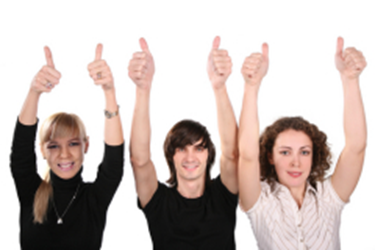 Студент никогда не упустит шанс отдохнуть от учебного процессаБыла земля белым-бела, мела метель,Татьянин день, Татьянин день.А для меня цвела весна, звенел апрель,Татьянин день, Татьянин день, Татьянин день.Н. Олева